TEHNISKĀ SPECIFIKĀCIJA Nr. TS_0405.003 v1Soma instrumentiem,  spriegumaktīvajiem darbiem līdz 1 kVAttēlam ir informatīvs raksturs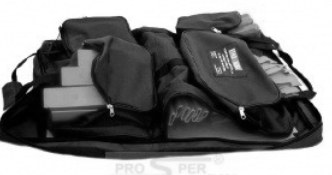 Nr.AprakstsMinimālā tehniskā prasībaPiedāvātā produkta konkrētais tehniskais aprakstsAvots PiezīmesVispārīgā informācijaRažotājs (preces ražotāja nosaukums un preces ražotājvalsts)Norādīt informācijuNr.0405.003 Soma instrumentiem, spriegumaktīvajiem darbiem līdz 1 kVNorādīt pilnu preces tipa apzīmējumuParauga piegāde laiks tehniskajai izvērtēšanai (pēc pieprasījuma), darba dienasNorādīt vērtību StandartsAtbilstība rūpnīcas kvalitātes un vadības standartam ISO 9001Atbilstība Eiropas regulai CE 98/37/ECDokumentācijaLietošanas instrukcijas  pie piegādesLV vai ENIesniegts instrumenta attēls, kurš atbilst šādām prasībām: • .jpg formats,• izšķiršanas spēja ne mazāka par 2Mpix• ir iespēja redzēt visu instrumentu un izlasīt visus uzrakstus uz tā,• attēls nav papildināts ar reklāmu.AtbilstVides nosacījumiMinimāla darba temperatūra≤ -5ºCMaksimāla darba temperatūra≥ +30ºCTehniskā informācijaUV izturīgiAtbilstIzmantošanai ārpus telpāmAtbilstNo mitruma neuzsūcoša poliestera materiālaAtbilstPilnīgi izolētsAbilstKonstrukcijaSomā paredzēt vietu instrumentiem un aprīkojumamIzolējošā PVC lenta1 gab.Izolējošais paklājs ar līpslēdzēju vai cita veida aizdari6 gab.Izolējošais paklājs6 gab.EPL kailvada "Ω" tipa izolējošā uzlika16 gab.Izolējošās uzlikas EPL  izolatoriem. (starpbalstos)8 gab.Kopņu izolējošā uzlika3 gab.Ķīlis dzīslu atdalīšanai izolēto vadu sistēmās1 gab.Ķīlis vadu dzīslu atdalīšanai ar gropi2 gab.Aprīkojuma paklājs1 gab.Somā paredzēt atsevišķus slēgtus nodalījumus instrumentiemFiksācijas ciešais knaģis (izolējošā materiāla nostiprināšanai)10 gab.Fiksācijas aptverošais knaģis (izolējošā materiāla stiprināšanai)10 gab.Izolējošie uzgaļi16 gab.Izolējošās uzlikas drošinātājiem (NH-00)6 gab.Izolējošās uzlikas drošinātājiem (NH-1, NH-2, NH-3)6 gab.Izolējošās drošinātāju lūpu uzlika3 gab.